MAT-3053Représentation géométriqueBilan des connaissances1re partieComplète le tableau suivant :Indique pour chacun des énoncés suivants si les informations données pour chaque expression sont vraies ou fausses. Si elles sont fausses, corrige la partie de l’énoncé fausse pour la rendre vraie.Dans l’expression   C’est un monôme de degré 6 dont le coefficient est de .Vrai  _____ 	 Faux _______________________________Dans l’expression    Il s’agit ici d’un trinôme qui ne possède aucun terme semblable.	Vrai ______	Faux  _______________________________Simplifie les expressions suivantes :Simplifie les expressions suivantes :Effectue la simple mise en évidence des expressions suivantesDéveloppe et réduis les produits suivants :Convertis les mesures suivantes :En mètre25,5 cm		 =  _____________2,23 km 	 =  _____________3 mm		 =  _____________En centimètre23,2 m 		 =  _____________0,12 mm	 =  _____________Convertis les mesures dans le système impérial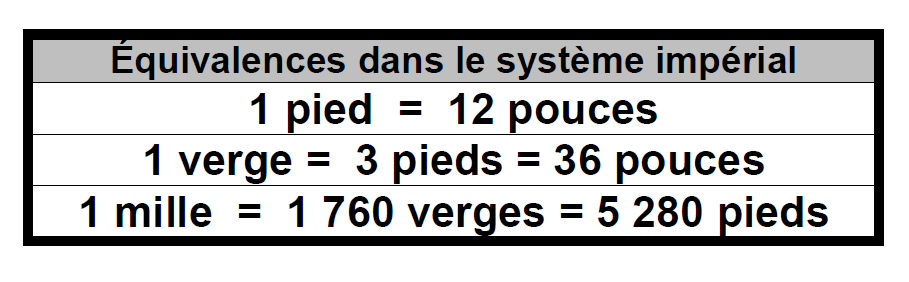  	168 pouces = ________ pieds  =  ________ verges 	1,5 mille = ________ pieds  =   ________ vergesConvertis ces mesures selon le système demandé dans le tableau suivant: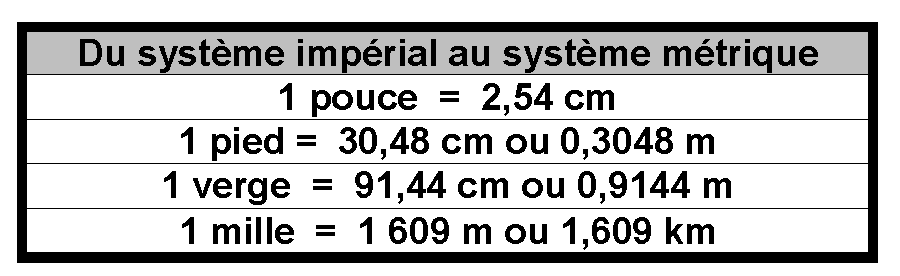     Convertis les mesures suivantes : 	8 cm2   	=   	_____________   m2 	6 cm3 	=    	_____________   mm3 	150 mm3	=   	_____________   m3 	3 km2		=	_____________   m2Construis le solide suivant en utilisant la perspective cavalière et axonométrique (voir aussi page suivante).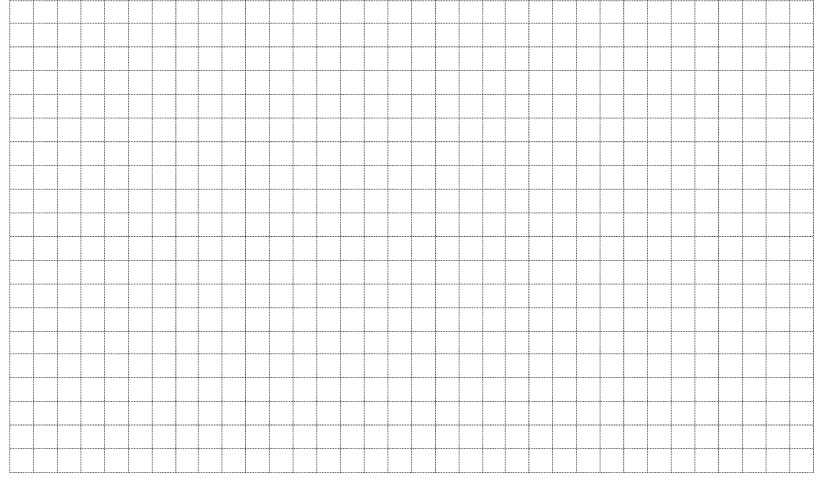 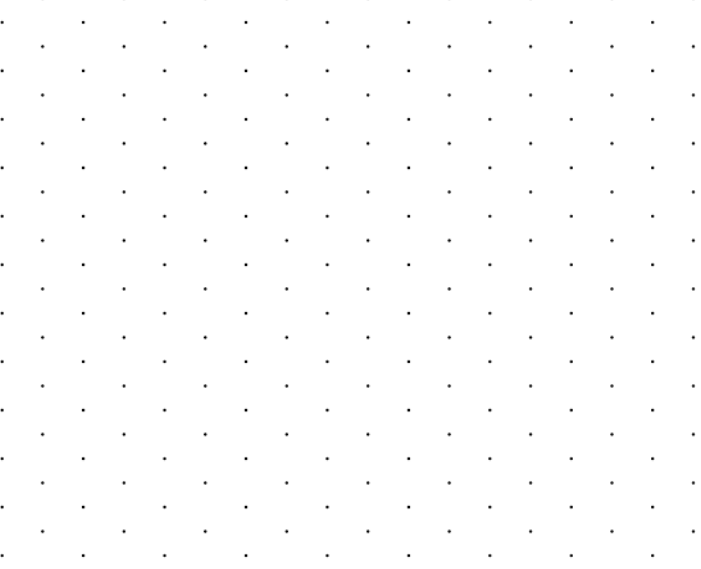 Trace un prisme triangulaire en utilisant une perspective à 2 points de fuite.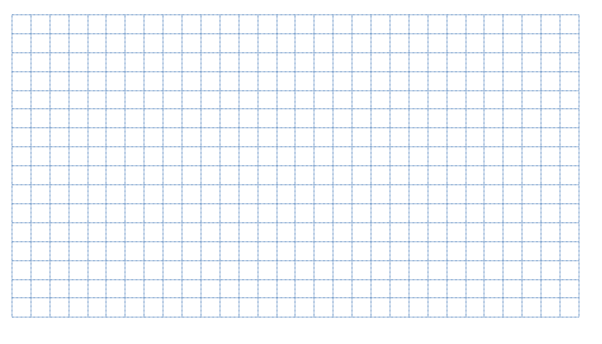 Représente ce solide en construisant une projection orthogonale à trois vues (vue de face, vue de dessus et vue de droite).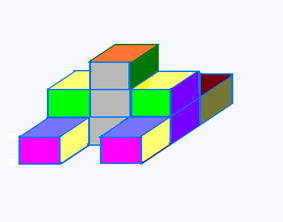 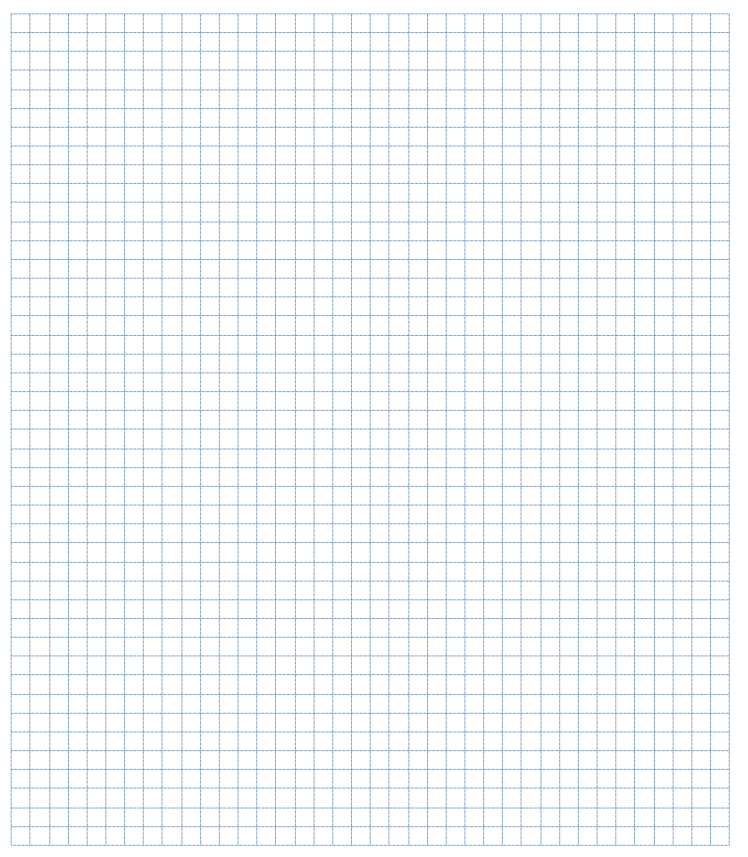 Bilan 1re partieExpression algébriqueNom du polynômeDegré du polynômeCoefficient du 1er  termeTerme constantEn cmEn mètreEn km50 pouces1225 pieds 2,5 millesQuestionRéussieRéussieSA concernéeQuestionOuiNonSA concernée1SA1 - pages 12 à 142SA1 - pages 12 à 143SA1 - pages 16 à 184SA1 - pages 20 à 225SA1 - pages 23 à 256SA1- pages 26 à 347SA2 - pages 51 à 538SA2 - pages  54 à 589SA2 - pages 59 à 63   10SA2 - pages 64 à 6711SA3 - pages 100 à 10712SA3 - pages 111 à 11413SA3 - pages 115 à 125